UNIVERSIDADE FEDERAL DE JUIZ DE FORAPRÓ-REITORIA DE EXTENSÃO - PROEXTERMO DE COMPROMISSO/CADASTRO DE VOLUNTÁRIO 
MODALIDADE: EXTENSÃOHORÁRIO DE TRABALHO (12 HORAS SEMANAIS)(Obs.: indicar o início, término e local de cada expediente)COMPLETE COM MAIS 8 HORAS DISPONÍVEIS NA SUA GRADE HORÁRIA E DEPOIS APAGUE ESTE TEXTO EM VERMELHO.TERMO DE COMPROMISSODeclaro estar ciente e concordar com os termos da Resolução nº 52/88-CEPE e a portaria 01/2015-Extensão, e ainda:ao compromisso de realizar todas as atividades previstas no Plano de Trabalho Individual indicado pelo Coordenador do Programa e/ou Projeto;ao compromisso de elaborar o relatório anual de atividades e submetê-lo a análise da Gerência de Ações de Extensão;a dar ciência do apoio da Pró-Reitoria de Extensão em todos as apresentações orais e escritas referentes ao trabalho desenvolvido no programa e/ou projeto de extensãoJuiz de Fora, 15 de março de 2018._____________________________________Assinatura do aluno_______________________________________Sérgio Murta Maciel
Coordenador do ProjetoSIAPE 2216631Nome: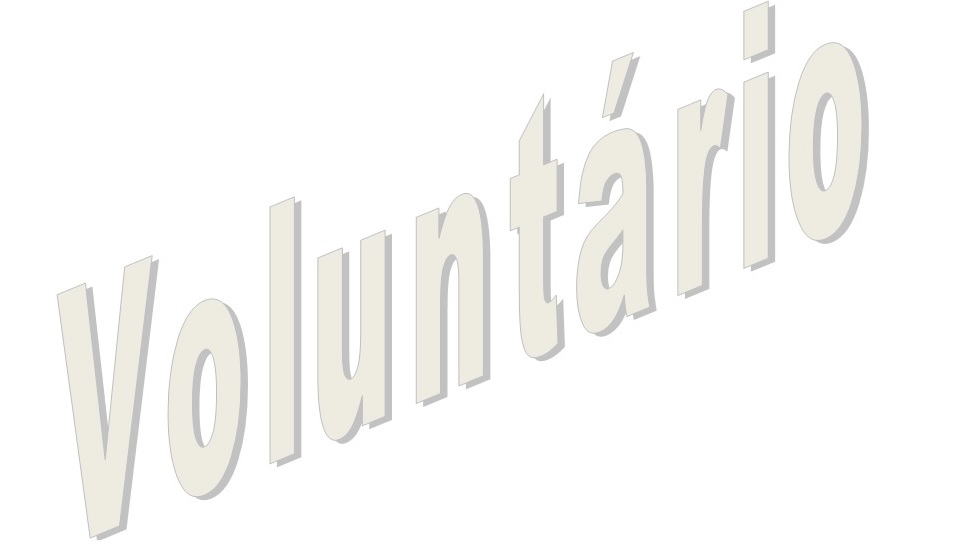 Nome:Nome:Curso:Matrícula:Período:Endereço:Endereço:Bairro:CEP:Cidade:UF:Ident.:Órg. emissor:CPF:Data nasc.:Tel. resid.: Tel. cel.:E-mail:E-mail:E-mail:Data prevista para formatura:Data prevista para formatura:Data prevista para formatura:Título do programa e/ou projeto: ANATOMIA HUMANA – APOIO AO ENSINO FUNDAMENTAL E MÉDIOTítulo do programa e/ou projeto: ANATOMIA HUMANA – APOIO AO ENSINO FUNDAMENTAL E MÉDIOTítulo do programa e/ou projeto: ANATOMIA HUMANA – APOIO AO ENSINO FUNDAMENTAL E MÉDIOData do início das atividades: 15 de março de 2018Data do início das atividades: 15 de março de 2018Data do início das atividades: 15 de março de 2018ExpedienteSegunda-feiraTerça-feiraQuarta-feiraQuinta-feiraSexta-feiraInício13hTérmino17hLocal